Application for the Rosenkranz Award 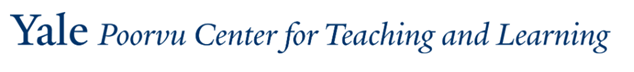 for Pedagogical Advancement Email this completed application as a PDF attachment to rosenkranz@yale.edu by 5:00 p.m. ET on January 15. General questions may be directed to the same email address. Before applying, applicants are asked to review the description of the award and encouraged to attend an information session. More information can be found at https://poorvucenter.yale.edu/rosenkranz. Applicants will be notified of their award status by the end of March.General InformationName(s) and Faculty Rank(s) of Applicants:Department(s):Point of Contact Email:Application Title:Short Description (two sentences max):GoalsWhat is a learning goal that has been a challenge to meet related to student engagement?  What is your proposed teaching intervention and/or curricular innovation to address this challenge and achieve this learning goal? (150 words max)Response:ImplementationHow will you implement your teaching intervention and/or curricular innovation? (150 words max)Response:ImpactWhat is the expected depth (deepness of the learning) and breadth (number of students in a course/program) of impact that your teaching intervention and/or curricular innovation will have on student learning? (150 words max)Response:AssessmentHow will you assess the extent to which the teaching intervention and/or curricular innovation influenced student learning? Suggest measurable outcomes to collect during the project and/or at the end of the academic year.  (150 words max)Response: LongevityWhat are the way(s) that the teaching intervention and/or curricular innovation will continue beyond the two years of the Rosenkranz Award funding?  (150 words max)Response:Timeline/BudgetWhat is your timeline and budget for the proposed teaching intervention and/or curricular innovation over two years beginning with May of the year the award is funded and ending in May two years later when awardees will participate in the Rosenkranz Award Showcase?Include an achievable timeline and a detailed budget up to $10,000 with an entry for each significant budget item, including, but not limited to, software, hardware, student labor, media production, external contractors, or travel. Also explain any specific support from the Poorvu Center or other academic support spaces on campus (if applicable–Center for Language Study, Med School Teaching & Learning Center, etc.) that may be needed for the implementation of your teaching intervention and/or curricular innovation.  (300 words max)Response: Sample chart below as an option but feel free to create one that works for you.Note to Applicants: We may reach out after the submission due date closes to seek clarification for support needs described in your application and to clarify the extent of our own services. This outreach does not privilege one application over another in the selection process.Phase of Teaching Intervention and/or Curricular InnovationDates (by month and year)Budget Item(s) for Purchase to Achieve Each Phase to Total up to $10,000Specific Requests of Support from the Poorvu Center (or other academic support centers like Med School TLC or Center for Language Study)Design . . .Implement . . .Assess throughout. . .